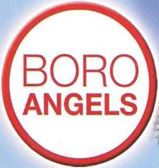 ** - for accepted Volunteer Applications ONLYI hereby declare the above information to be true and correct, I understand that by giving false information my application may become invalidSigned : _______________________________________	 	Date : _______________________Boro Angels – Registered Charity No. 1144832Registered Office : St. Barnabas Church Office. 1a St. Barnabus Rd, Linthorpe, Middlesbrough. TS5 6JRFull NameCurrent AddressTown / CityPost CodeAre you M / FContact Noemail addressDate of BirthDo you have a DBS Certificate (if yes, please attach a copy) Y / N **Do you have a DBS Certificate (if yes, please attach a copy) Y / N **Do you have a DBS Certificate (if yes, please attach a copy) Y / N **Do you have a Criminal Record or convictions pending ? Y / N Do you have a Criminal Record or convictions pending ? Y / N Do you have a Criminal Record or convictions pending ? Y / N Are you a qualified First Aider (if yes, please attach a copy of your Certificate) Y / N **Are you a qualified First Aider (if yes, please attach a copy of your Certificate) Y / N **Are you a qualified First Aider (if yes, please attach a copy of your Certificate) Y / N **How did you hear about us ?Do you have any special skills you can bring to Boro AngelsEmergency Contact InfoName :   Name :   Emergency Contact InfoNumber :   Number :   Emergency Contact InfoRelationship to you :   Relationship to you :   Address :Address :Post Code :Post Code :Please supply details of 2 Referees (not relatives)Please supply details of 2 Referees (not relatives)Please supply details of 2 Referees (not relatives)NameContact NoEmailCompanyHow do they know youNameContact NoEmailCompanyHow they do know you